Desetinná čísla  1.V učebnici Matematika 1. díl si přečti žlutý rámeček na str. 56.Písemně do školního sešitu str. 56 / 1, 2, 3Výsledky si zkontroluj na videu:         http://www.matyskova-matematika.cz2. Pracovní sešit 43 / 2, 3, 4, 5, 6.3. Vypracuj a pošli mně na moji adresu skubnikova@zsgm.cz pracovní listy.4. Procvičuj na PC:__________________________________________________________________________________Procvicuj.czMatematika Desetinná čísla – Typ příkladů – Pouze sčítání – počet příkladů 20					           – počet členů 2					           – čísla od 1 do 10			            – Pouze odčítání – počet příkladů 20					             – počet členů 2					             – čísla od 1 do 10			             – Sčítání  a odčítání – počet příkladů 20					                  – počet členů 2					                  – čísla od 1 do 10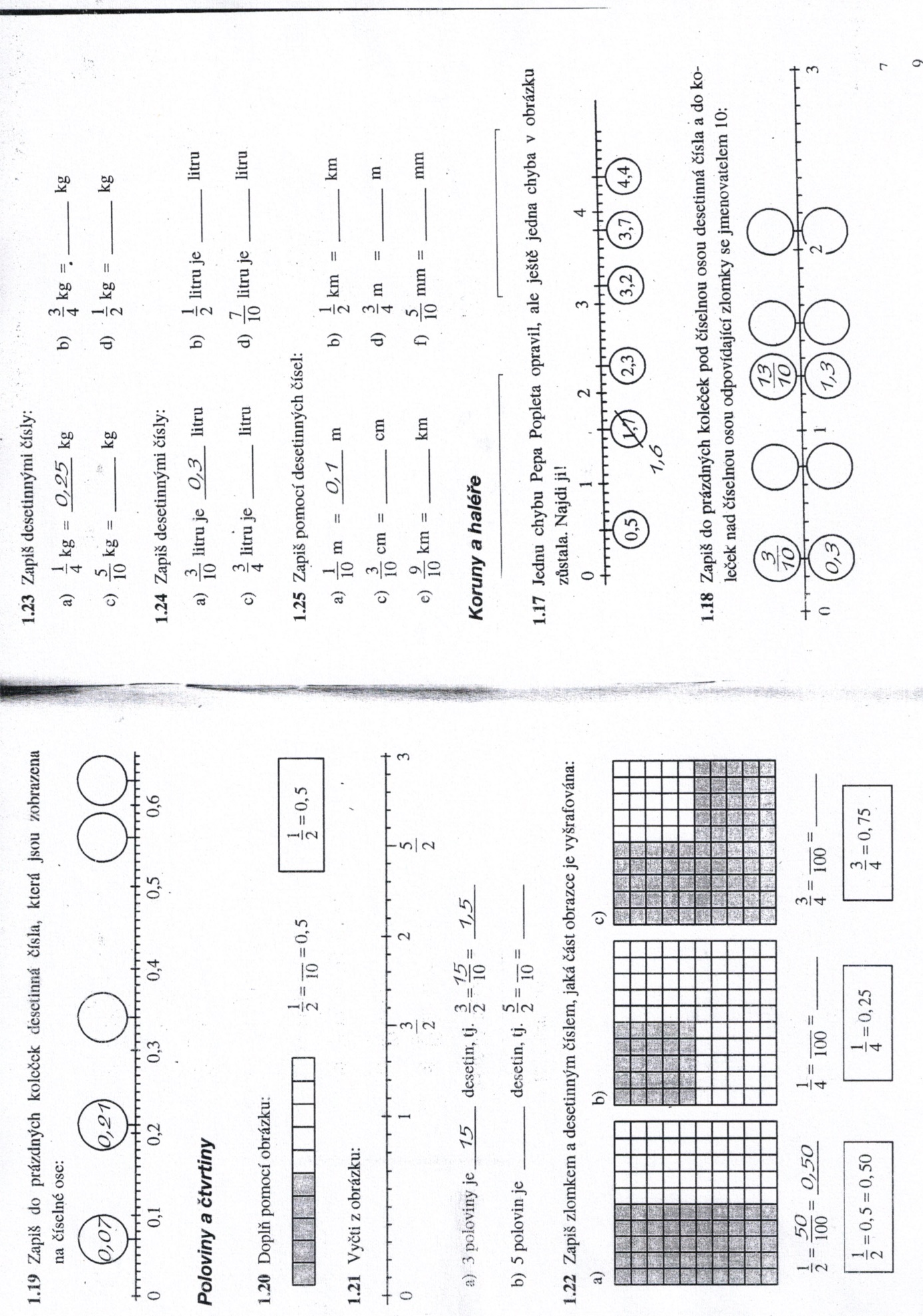 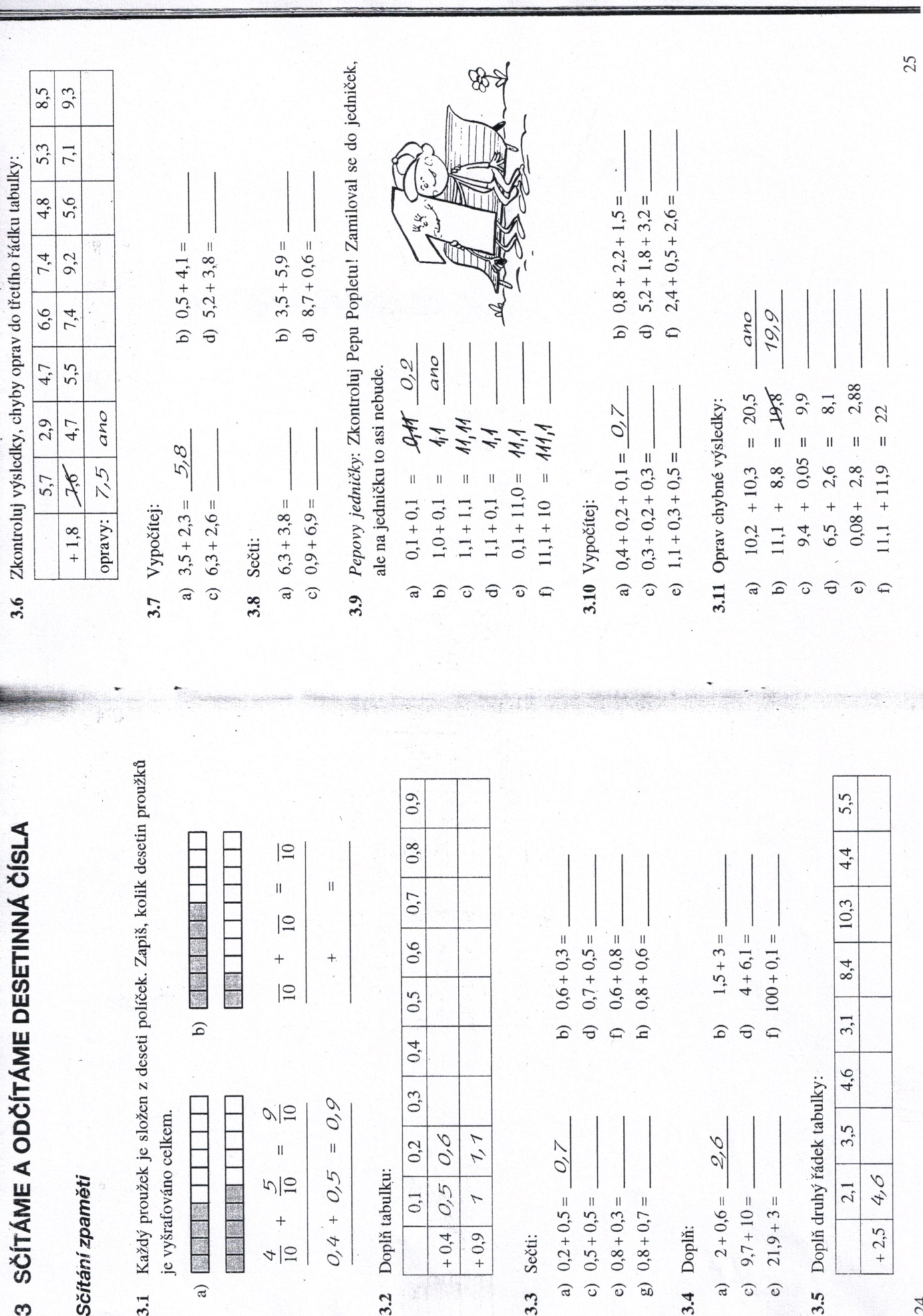 